Foundation Training Job Description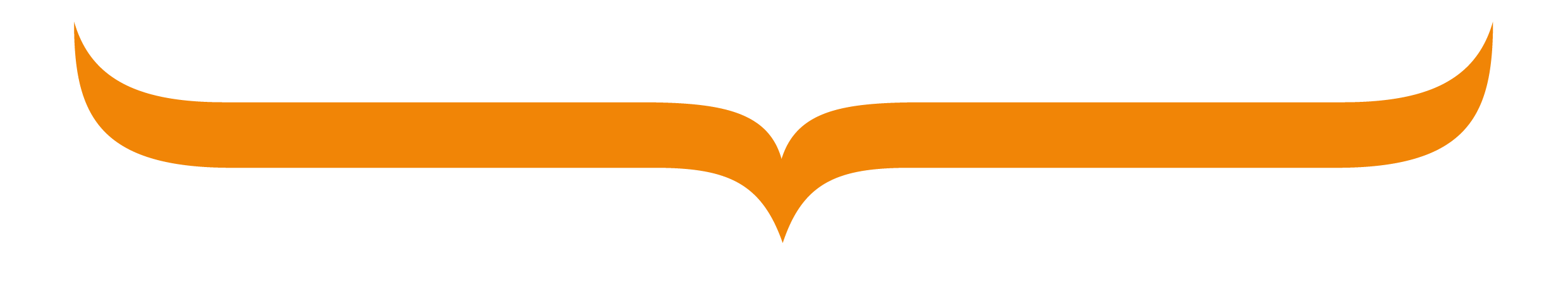 It is important to note that this description is a typical example of your placement and may be subject to change.GradeF2PlacementRadiologyDepartmentClincal Radiology, HUTH.The type of work to expect and learning opportunitiesDominantly, located in vascular interventional radiology. Exposure to, and participation in, busy, vascular radiology department. Daily MDT. Exposure to consent, image interpretation, image guided treatment of all vascular presentations including stroke thrombectomy, aortic, peripheral vascular, haemorrhage control, image guided venous access. Options for Non vascular Interventional sessions 1-2/week. Time in CT/USS. Flexibility.Where the placement is basedPrincipally HRI site of HUTH. Limited optional CHH component.Educational and Clinical Supervisor(s) for the placementDr Paul Scott, Consultant Interventional RadiologistMain duties of the placementPrepping IR patients. Consent. Participation in IR procedures, development of radiology interpretation and procedural wire/catheter/uss guiding skills. Rich learning scope from Daily MDT and weekly “big” MDT.Typical working pattern in this placement4-5/days week. Daily 0800 MDT is virtual. Friday big MDT also virtual. No on call (option to shadow). Occupant can shape elements in collaboration with ES/CSEmployerHull University Teaching Hospitals NHS Trust